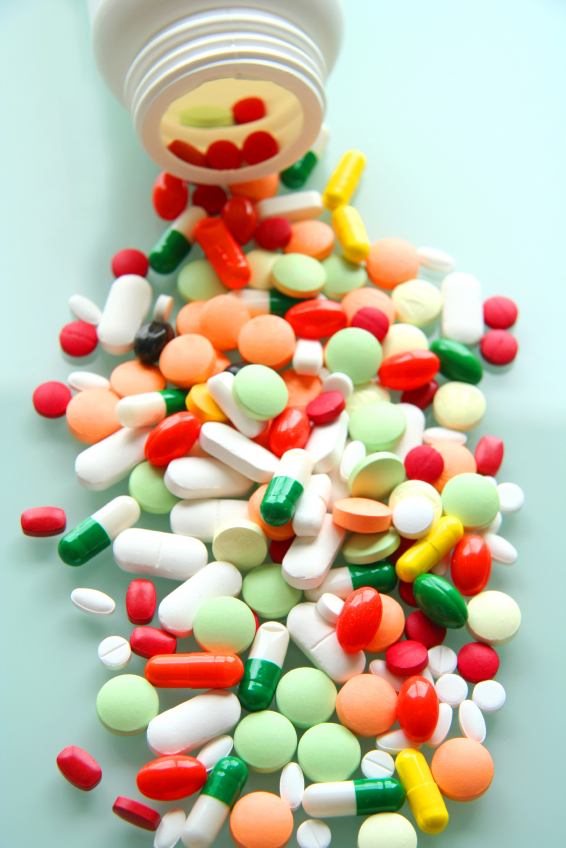 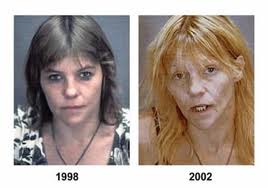 Knowledge:Define toxicology and describe the functions of a forensic toxicologist.Explain the three ways a person can be exposed to toxic substances.Compare the term toxic substance and poison.Compare physiological and psychological effects caused by toxic substances.Compare physical and psychological dependences.What are the 5 main categories of drugs and describe:Role the drugs plays on your bodyExamplesAny physical or psychological effects?What is the DEA and describe the 5 drug schedules.How is chemical analysis used to identify drugs? Discuss the theory of chromatography and how it’s used in a forensic lab.Compare and contrast the five color tests used for drug identification.Discuss the microcrystalline test.What is instrumental analysis and compare spectrophotometry with mass spectrometry. Compare screening testing/presumptive testing and confirmatory testing.Discuss some common poisons and their effects on the body.Skills: Be able to identify illegal substances and communicate the harmful effects caused on the human body systems.Use several chemical tests to determine an unknown substance.  Case Studies: Make sure you mention the drug/poison that was used.*Nannie Doss (1900’s)		*Tylenol Murders (’82)*Jonestown Tragedy (’78)		*Alexander Litvinenko*Marie Besnard (Black Widow of Loudun) *Donald Harvey (the angel of death)Celebrity Deaths (Will be done together): Heath Ledger, Michael Jackson, Elvis Presley, Anna Nicole Smith, Whitney Houston, Cory Monteith, Jimi Hendrix, Jim MorrisonOnline Assignments: Found on weebly, submit to schoology. 4 Total: 1. Overdose or Poison; 2. Abused Drugs; 3. Drug Info Sheet; 4. Legalize-Yay or NayKnowledge:Define toxicology and describe the functions of a forensic toxicologist.Explain the three ways a person can be exposed to toxic substances.Compare the term toxic substance and poison.Compare physiological and psychological effects caused by toxic substances.Compare physical and psychological dependences.What are the 5 main categories of drugs and describe:Role the drugs plays on your bodyExamplesAny physical or psychological effects?What is the DEA and describe the 5 drug schedules.How is chemical analysis used to identify drugs? Discuss the theory of chromatography and how it’s used in a forensic lab.Compare and contrast the five color tests used for drug identification.Discuss the microcrystalline test.What is instrumental analysis and compare spectrophotometry with mass spectrometry. Compare screening testing/presumptive testing and confirmatory testing.Discuss some common poisons and their effects on the body.Skills: Be able to identify illegal substances and communicate the harmful effects caused on the human body systems.Use several chemical tests to determine an unknown substance.  Case Studies: Make sure you mention the drug/poison that was used.*Nannie Doss (1900’s)		*Tylenol Murders (’82)*Jonestown Tragedy (’78)		*Alexander Litvinenko*Marie Besnard (Black Widow of Loudun) *Donald Harvey (the angel of death)Celebrity Deaths (Will be done together): Heath Ledger, Michael Jackson, Elvis Presley, Anna Nicole Smith, Whitney Houston, Cory Monteith, Jimi Hendrix, Jim MorrisonOnline Assignments: Found on weebly, submit to schoology. 4 Total: 1. Overdose or Poison; 2. Abused Drugs; 3. Drug Info Sheet; 4. Legalize-Yay or Nay